ÓRGÃO/SECRETARIA:_____________________________________________________________________1.FATO (histórico e problema de comunicação)	Histórico do problema, o fato em si que levou a necessidade de criar uma campanha.2. OBJETIVO (o que se pretende alcançar)	Elencar os objetivos que pretende alcançar ou sanar.3. PÚBLICO (alvo da comunicação)	Descrição do público alvo a ser atingido.4. MENSAGEM (o que se pretende comunicar)	Dentro desta campanha o que precisa ser comunicado?5. PRECAUÇÕES (o que deve ser evitado)	 Dentro desta campanha o que não precisa ser comunicado ou evitado?6. PEÇAS CRIATIVAS (material a ser criado)	Peças a serem criadas e/ou produzidas (exemplo):Folder/banner/cartaz/panfleto/vídeo/faixaTamanho: 30x30cmMaterial: Papel couché 170g (Verniz localizado na nome da capa)Informações: Será enviado por email as informações a serem atendidas.Secretarias: Sejucel e Gov (AZUL)OBS: Alguma informação pertinente não citada acima para melhor compreensão e execução da peça.7.  PERÍODO/TEMPO DA CAMPANHA OU DA AÇÃO (início e fim)	Quando inicia a campanha, ou as peças caso sejam fracionadas.8. OBSERVAÇÕES (secretaria e responsável demandante)	Alguma observação que precisa ser explicitada e/ou número do responsável pela campanha na secretaria demandante. Por ex: Leandro SEJUCEL 69 – 9999-888889.  ANEXOS (relação de materiais anexados a tarefa)	Lista e informações dos anexos enviados. BRIEFINGSolicitação de criação e produção de campanha e peças publicitárias de mídia e não mídia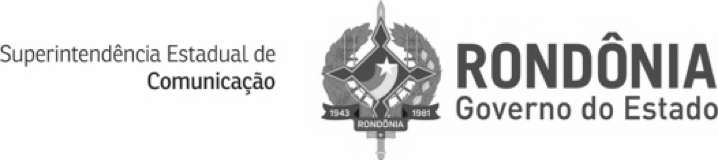 Briefing nº: 00/2019Data de emissão: 00/00/2019Nome da Demanda: NOME DA CAMPANHA E TIPO (INSTITUCIONAL / UTILIDADE PÚBLICA)Preenchimento pelo representante do Departamento/Secretaria solicitante1. BRIEFINGTipo de serviço: Qual tipo do serviço? 